Организация развивающей предметно –пространственной среды кабинета психолога.РППС кабинета педагога-психолога:Диагностические :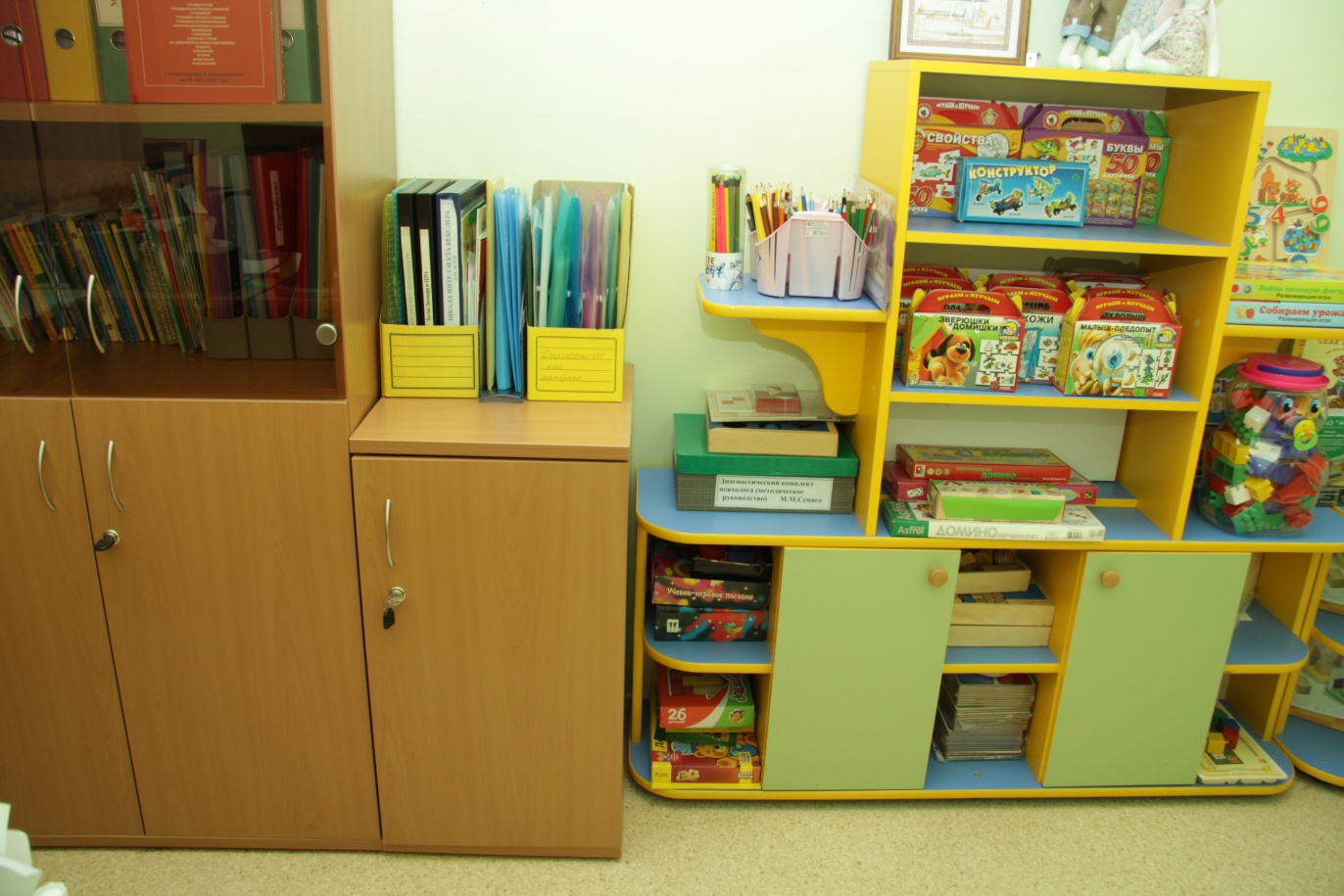 Игровое, обучающее  и развивающее пособие: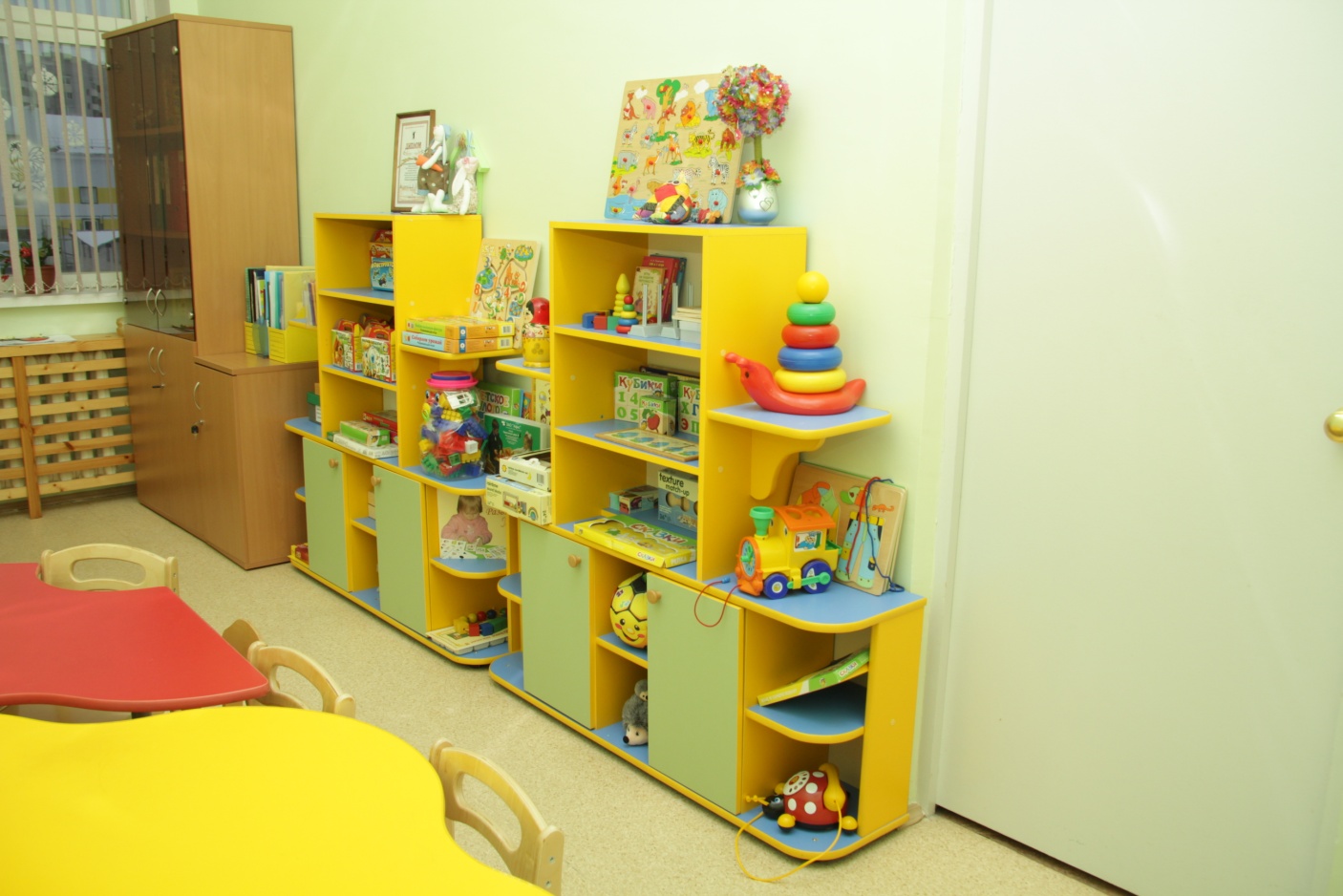 Перечень оборудования в сенсорной комнате: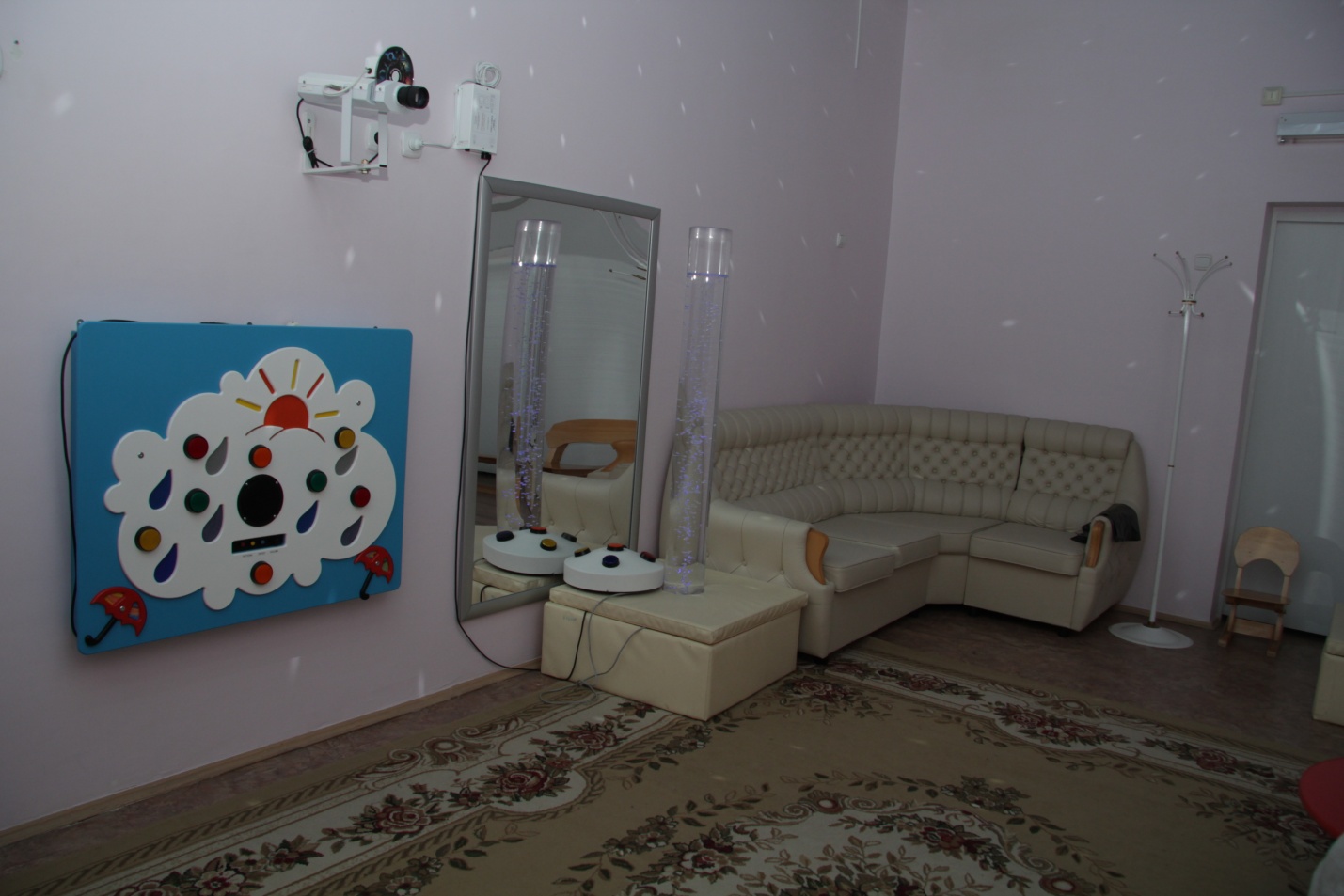 №п/пНазвание пособия/автор:Количество:1.Стребелева  Е.А. «Психолого-педагогическая диагностика развития детей  раннего и дошкольного возраста»12.Семаго М.М. «Диагностический комплект психолога»13.Надуваев  А.А. Тест «Кубики Коса»24.Дж. К. Равен, И.Стайл, М.Равен «Цветные Прогрессивные Матрицы (параллельная форма»15.«Счетные  палочки Х.Кюизенера»16.Игры Никитина «Сложи квадрат»537.«Почтовый ящик» вкладыши18.Комплект методик С. Розенцвейга для диагностики  фрустрированности.19.Тесты Люшера и ЦТО110.Шкала интеллекта Векслера для детей1№п/пНазвание игры:Количество:1.«Логические Блоки Дьенеша» 22.«Домашний уголок» развивающая игра13.«Где чей дом» лото для детей и взрослых14.«Как правильно себя вести» игра для малышей»15.Тактильный набор (большой)16Пазлы37.Конструктор «Багги»18.«Часть и целое» , «Свойства» , «Буквы», «Формы» развивающая игра49«Малыш следопыт», «Мы похожи» , «Малыш и природа»,  «Вырасту большим», «Малыш и цвет», «Малыш и цифры», «Дружные части» , «Зверюшки и домишки» развивающая игра810.«Логическое домино классифицируем и сравниваем» 111. «Визуально-тактильное лото»112«Домино»113.«Логическое домино изучаем счет»114.Домино «Зверята»115.«Собираем урожай», « Найди похожую фигуру» развивающая игра.216. Дидактический набор № 6 для конструирования и развития логического мышления.117.Детское лото «Растительный мир»118.«Парные картинки» игра для детей119.«Транспортные состязания» парные картинки.120.Кубики «Цифры», «Буквы русского алфавита».221.«Радужные звучащие блоки»322.Разрезные картинки «Слоны»123. Игра «3 Д проекция»224.«Счетная лесенка»  игровое пособие125.«Не ошибись», «Заселяем домики» развивающая игра.126.Пирамидки  ( 4 колечка, 3 колечка)327.Кубики «Сложи рисунок»328.Шнуровки «Бабочки», «Одежда», «Обувь»329.Матрешка130Сказки «Репка», «Зоопарк» , «Волк и семеро козлят» деревянные модели персонажей и декораций.331. Сортер «Паравоз»132.Игра вкладыши « Зоопарк», 133Конструктор «Лего»  в коробке медведь.134.Конструктор «Деревянные игрушки»335.Логическое домино136.«Четвертый лишний» развивающий материал1№п/пНазвание  оборудования: Количество:Панно развивающей активности  «Облако»12.Проектор направленного света с дисками.13.Зеркальный шар14.Зеркало25.Звездное небо16«Трубка с пузырьками»2